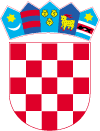 Gradsko vijeće KLASA: 400-09/24-01/1URBROJ: 2186-9-01-24-1Lepoglava, 16.05.2024. godine	  Na temelju odredbe članka 22. Statuta Grada Lepoglave („Službeni vjesnik Varaždinske županije“ broj 64/20 i 18/21) i članka 17. Poslovnika Gradskog vijeća Grada Lepoglave („Službeni vjesnik Varaždinske županije“ broj 18/21), Gradsko vijeće Grada Lepoglave na 23. sjednici održanoj 16.05.2024. godine, donosi IZVJEŠĆE O IZVRŠENJUPrograma javnih potreba u društvenim djelatnostima i turizmu Grada Lepoglave za 2023. godinu I.	  Gradsko vijeće Grada Lepoglave na 12. sjednici održanoj 21.12.2022. godine donijelo je Program javnih potreba u društvenim djelatnostima i turizmu Grada Lepoglave za 2023. godinu, koji je objavljen u „Službenom vjesniku Varaždinske županije“ broj 130/22.Prve Izmjene i dopune Programa javnih potreba u društvenim djelatnostima i turizmu Grada Lepoglave za 2023. godinu, donijelo je Gradsko vijeće Grada Lepoglave na 20. sjednici održanoj dana 20.12.2024. godine („Službeni vjesnik Varaždinske županije“ broj 120/23).      	Ukupna sredstva planirana Programom javnih potreba u društvenim djelatnostima i turizmu Grada Lepoglave za 2023. godinu realizirana su u sljedećih iznosima i za slijedeće namjene:II.	Ovo Izvješće o izvršenju Programa javnih potreba u društvenim djelatnostima i turizmu Grada Lepoglave za 2023. godinu objavit će se u „Službenom vjesniku Varaždinske županije“.								PREDSJEDNIK GRADSKOG VIJEĆA										         Robert DukarićRed. br. NamjenaPlan 2023. (€)Izvršenje 2023. (€)Program predškolskog odgoja i naobrazbe – Dječji vrtić Lepoglava706.650,00669.121,88Ustanova u kulturi – Gradska knjižnica Ivana Belostenca Lepoglava87.220,0090.809,49Donacije vjerskim zajednicama30.520,0016.251,00Manifestacije na području Grada Lepoglave:Manifestacije na području Grada Lepoglave:Manifestacije na području Grada Lepoglave:4.1.Lepoglavski dani17.000,0014.088,874.2.Jailhouse festival11.000,0010.470,004.3.Dani sporta, zabave i kulture Višnjica3.980,003.980,004.4.Čipkarski festival61.500,0060.957,584.5.Manifestacije u kulturi – vjerske manifestacije2.650,002.650,004.6.Valorizacija i zaštita tradicionalnih proizvoda, obrta i usluga5.000,002.308,604.7.Ostali programi turističke ponude39.870,0039.847,224.8. Advent u Lepoglavi18.271,0016.398,75                        UKUPNO                        UKUPNO983.661,00926.883,40